POJASNILA RAZPISNE DOKUMENTACIJE za oddajo javnega naročila Vprašanje:JN000979/2021-W01 - D-024/21; PZI: PZI za protihrupne ograje predvidene v Študiji obremenitve s hrupom s predlogom protihrupnih ukrepov v skladu z OP HRUP sklop »A« DRSI., datum objave: 22.02.2021Datum prejema: 11.03.2021   08:43Spoštovani!

1. V projektni nalogi je navedeno, da je potrebno na podlagi pridobljenih projektnih pogojev upravljalcev komunalnih vodov izdelati eventualno potrebne PZI zaščite ali prestavitve ter nanj pridobiti vsa potrebna soglasja.
Obseg teh del bo znan šele po pridobitvi projektnih pogojev in ga je v tej fazi nemogoče oceniti, posledično je tudi nemogoče oceniti vrednost eventuelno potrebnih PZI zaščit in prestavitev.
Naročnika prosimo, da specificira obseg potrebnih PZI zaščite in prestavitve komunalnih vodov, da bodo vsi ponudniki v enakopravnem položaju.

2. Glede na to, da so vse ograje v urbanem okolju, lahko sklepamo, da bo eventualno potrebnih PZI zaščite in prestavitev kar nekaj in s tem tudi povezanih stroškov.
Ocenjena vrednost je verjetno določena glede na relativno majhen obseg protihrupnih ograj 1.675 m.
Glede na pretekle izkušnje ocenjujemo, da bodo stroški načrtov PZI zaščite in prestavitve komunalnih vodov precejšnji in je posledično ocenjena vrednost prenizka.
Naročnika prosimo, da jasno specificira kateri PZI zaščite in prestavitve komunalnih vodov naj bodo vključeni v ponudbo ter naj ponovno preveri ustreznost ovenjene vrednosti projekta.

3. V projektni nalogi je tudi opomba: Vsa dela, ki jih je potrebno izvesti skladno s projektno nalogo in niso posebej specificirana, so zajeta v enotnih cenah specifikacije ponudbe.
Taka dikcija ni dopustna, saj je lahko vrednost del, ki s projektno nalogo niso točno specificirana in jih ponudnik v tej fazi ne more predvideti visoka.
Naročnika pozivamo, da dikcijo umakne iz projektne naloge, specificira potrebne načrte PZI zaščite in prestavitve komunalnih vodov, eventualno dodatne potrebne PZI, ki v projektni nalogi ne bodo specificirana, naroči in obračuna dodatno.

Lep pozdravOdgovor:Natančen obseg PZI zaščite in prestavitve komunalnih vodov bo določen v okviru izdelave PZI, ko bodo znane ustrezne projektne rešitve ter predhodno pridobljeni projektni pogoji upravljavcev komunalnih vodov.Ponudnik oblikuje ponudbeno ceno PZI zaščite in prestavitve komunalnih vodov na podlagi razpoložljivih podatkov poteka predvidenih PHO in javno dostopnih podatkov GJI. V nadaljevanju so podani informativni prikazi GJI na širšem območju predlaganih PHO.R2-409/0300 Brezovica – Vrhnika, od km 0,439 do km 1,206Območje BR-APO1 IN BR-TPO2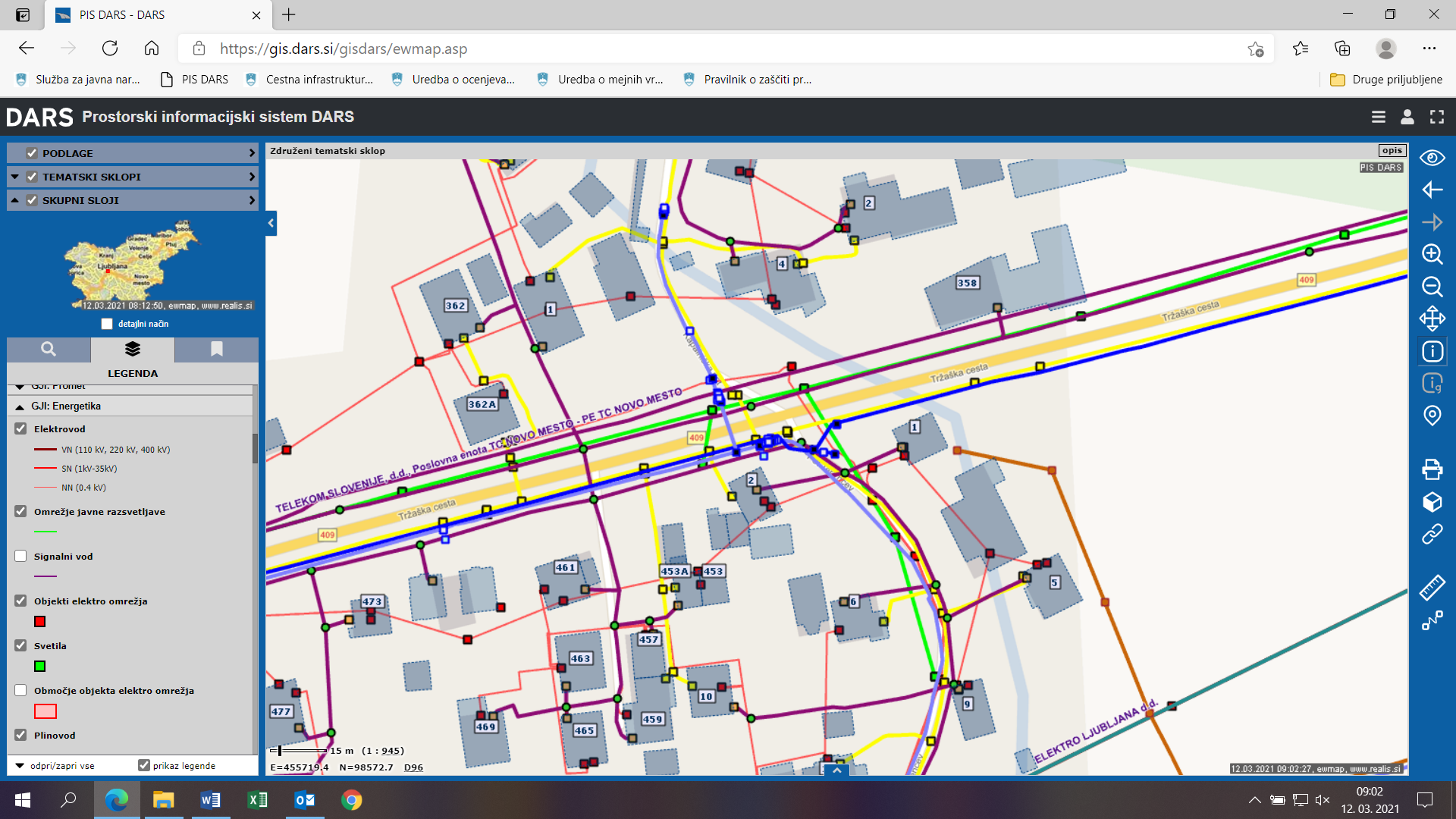 Območje BR-APO-3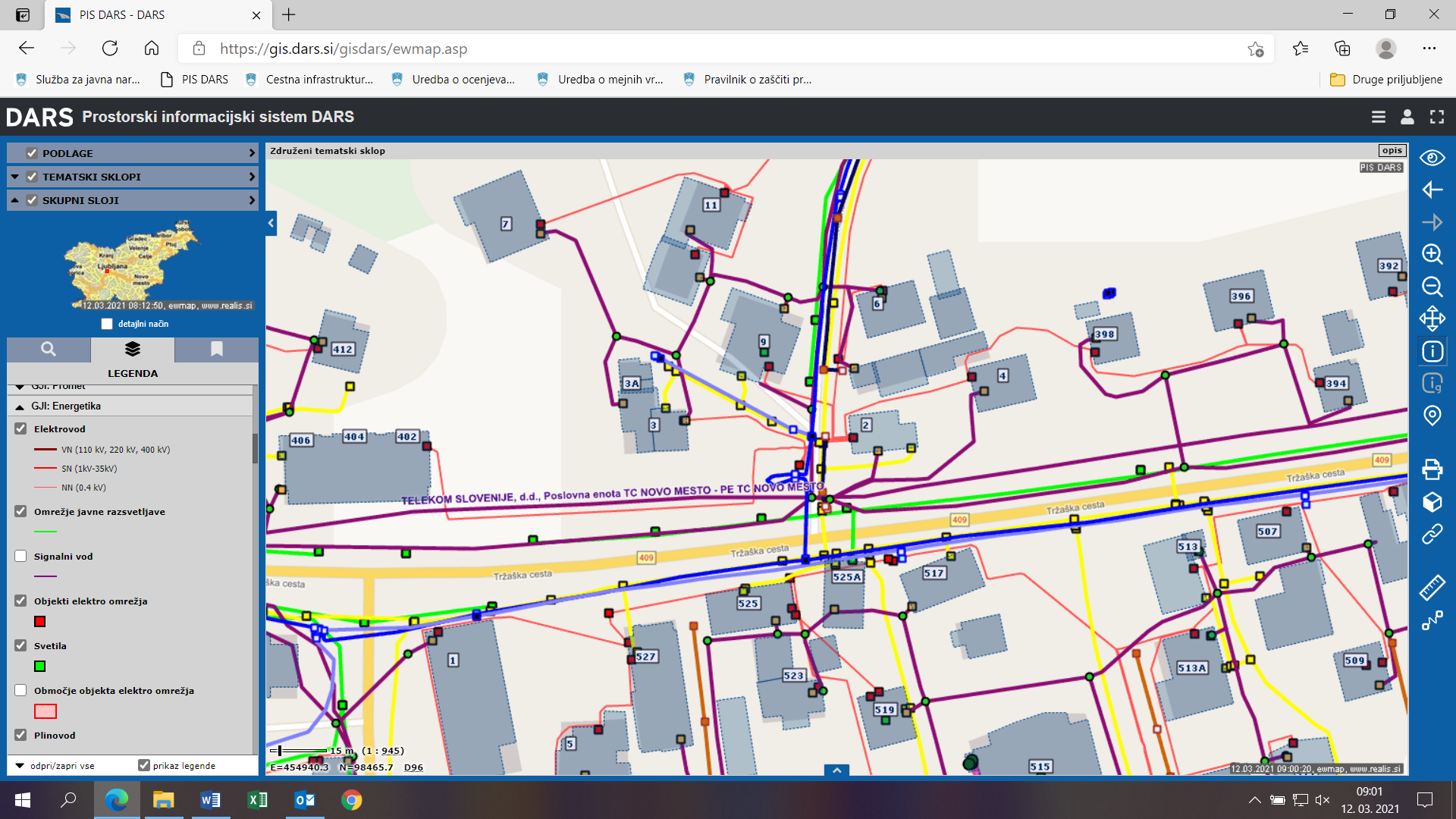 R2-430/0273 Maribor (Ptujska) – Hoče, od km 2,034 do km 2,918Območje HO-APO-1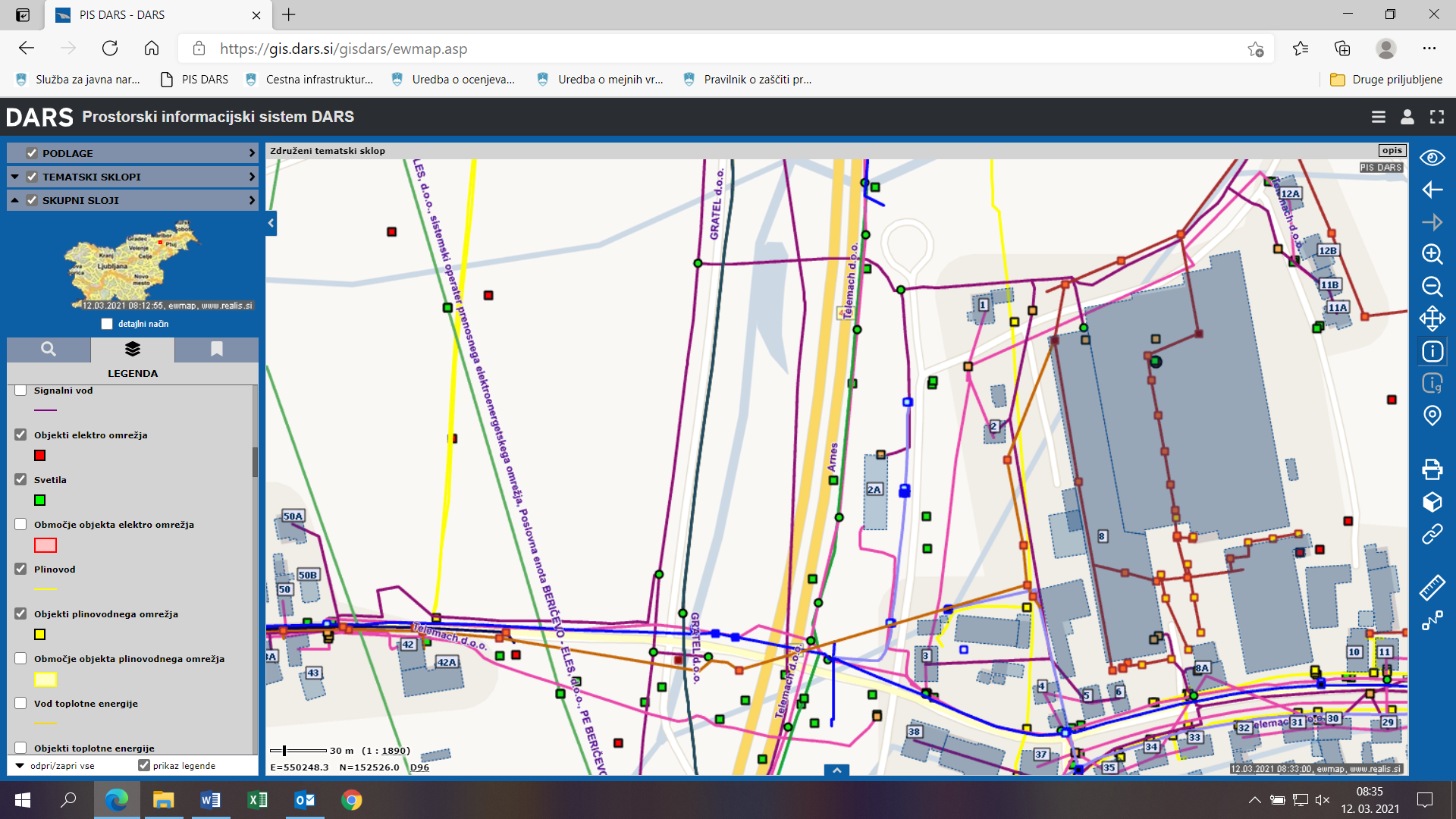 Območje HO-APO-2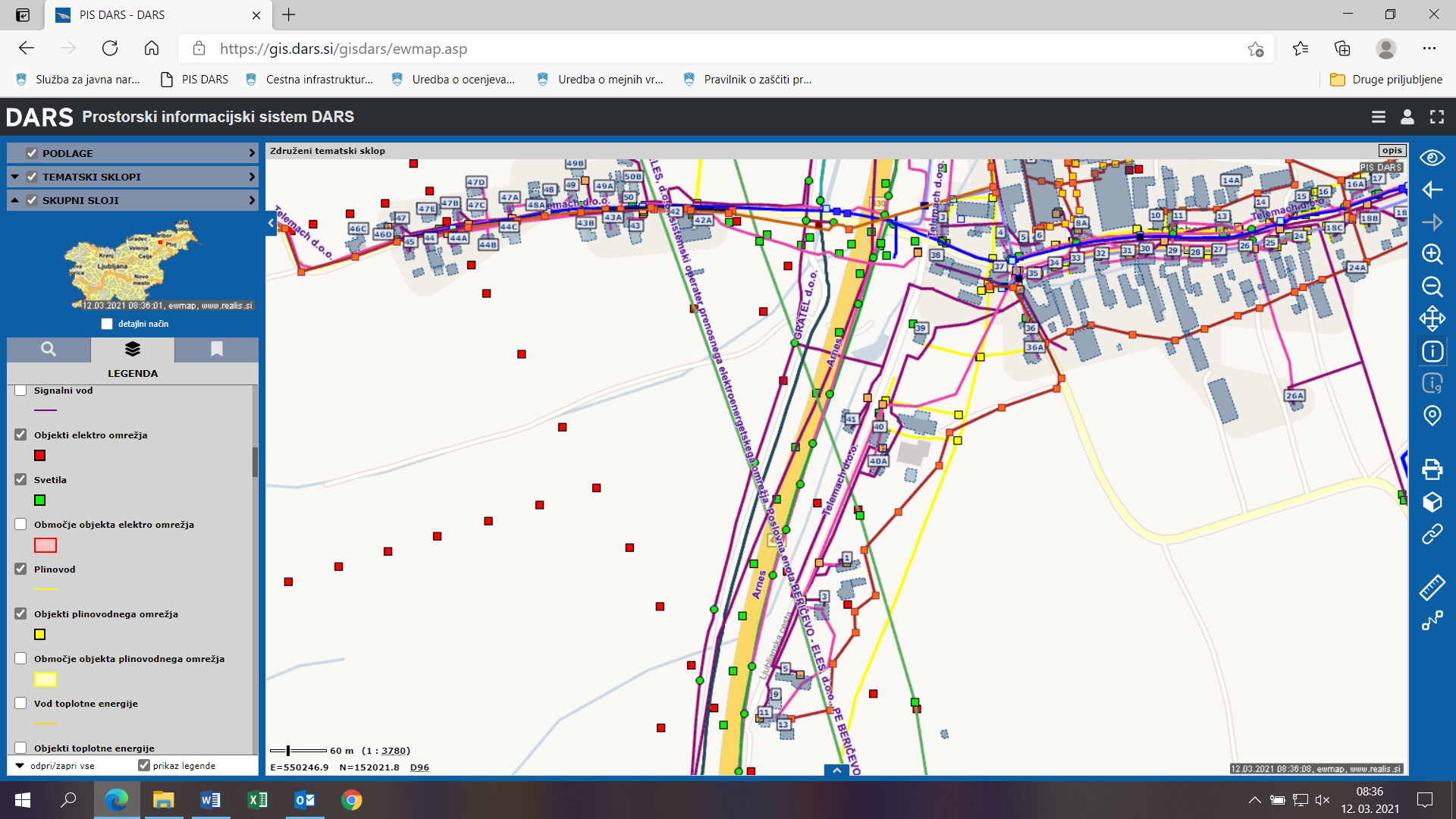 G2-107/1274 Celje – Šentjur, od km 2,655 do km 3,058Območje TE-APO-1a IN TE-APO-1b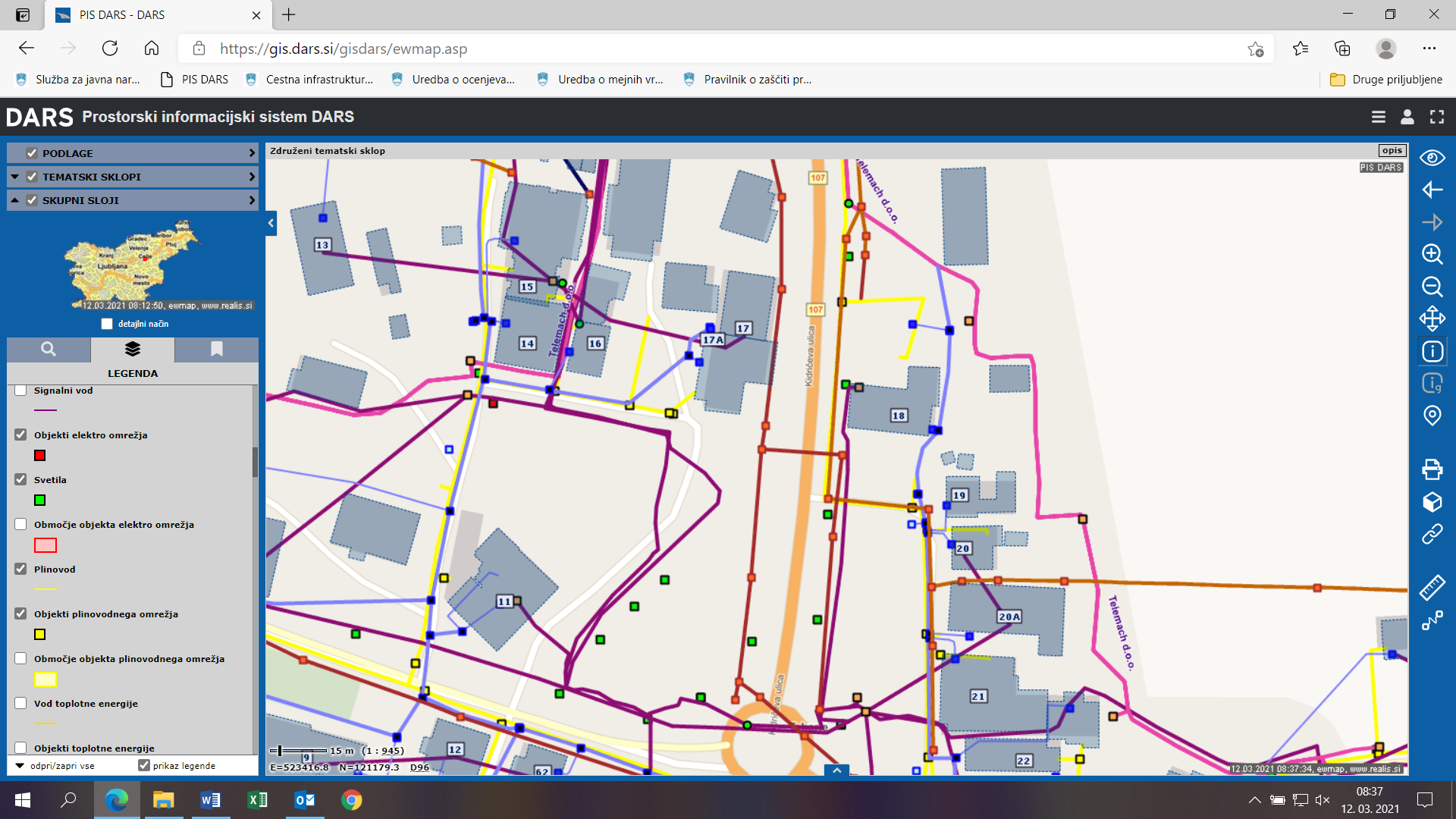 Območje TE-APO-2 IN TE-APO-3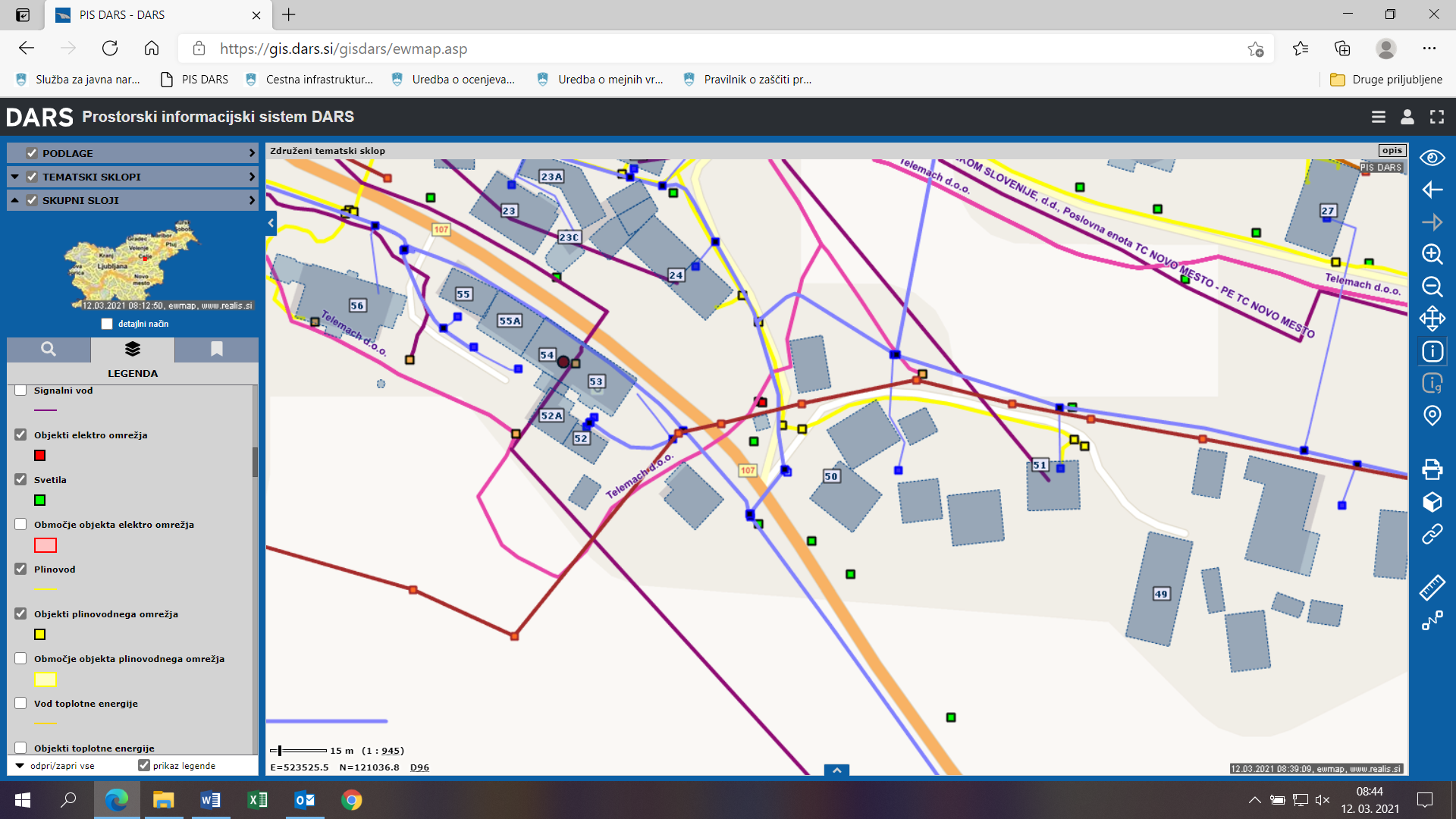 R2-412/0210 Kranj (Iskra – Labore), od km 0,839 do km 1,099	Območje KR-APO-1 in KR-APO-2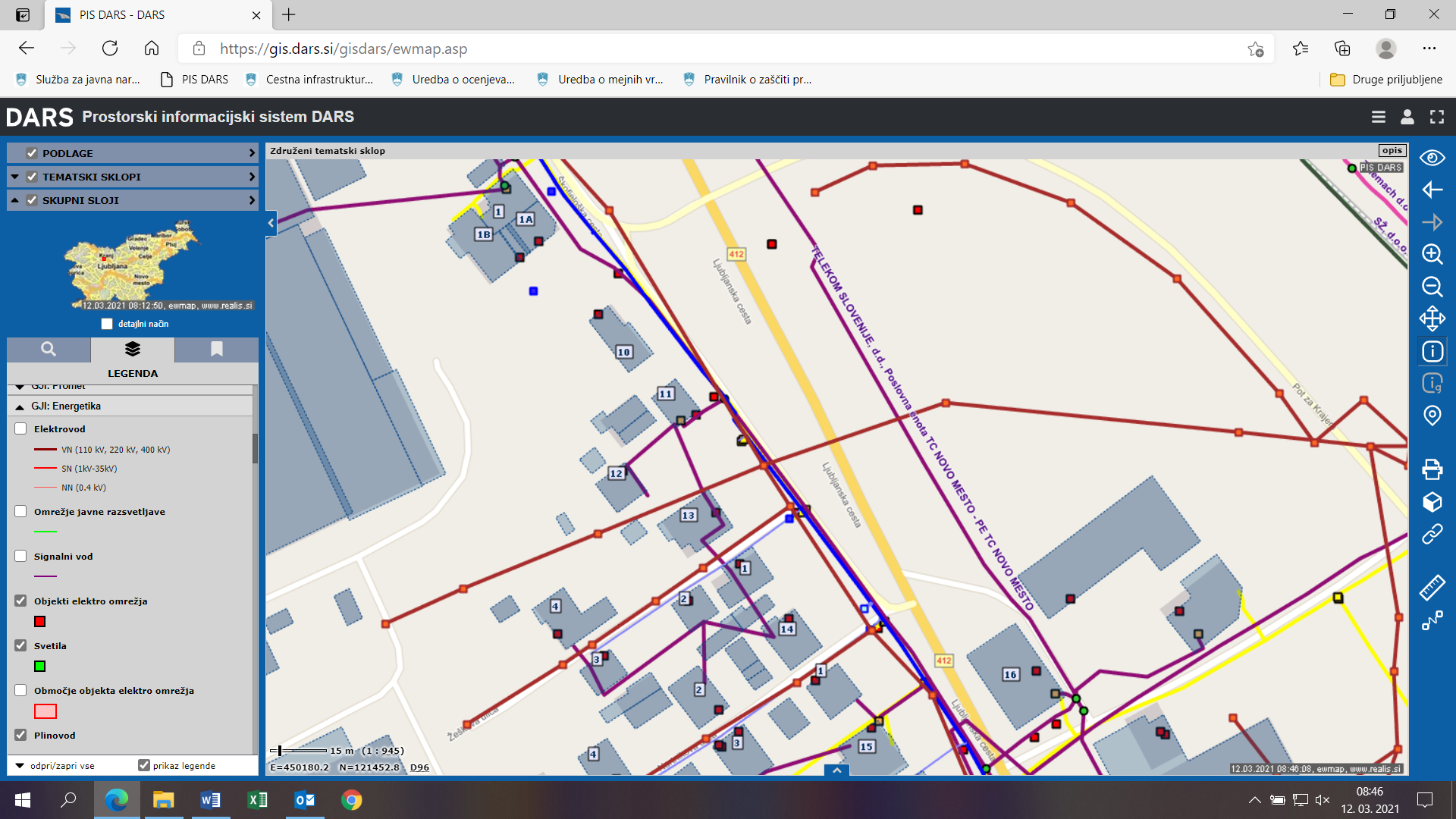 Območje KR-APO-3 in KR-APO-4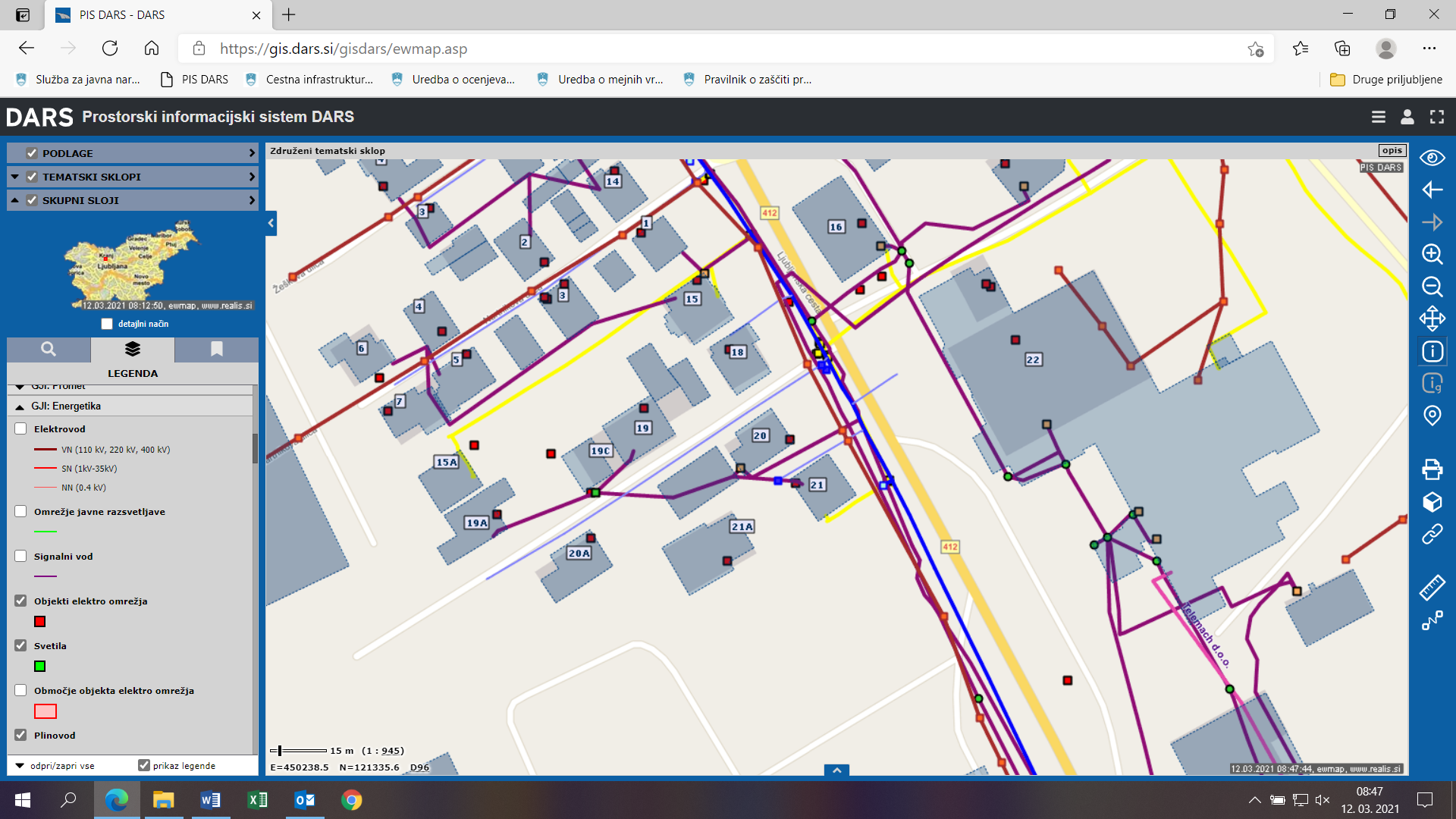 legenda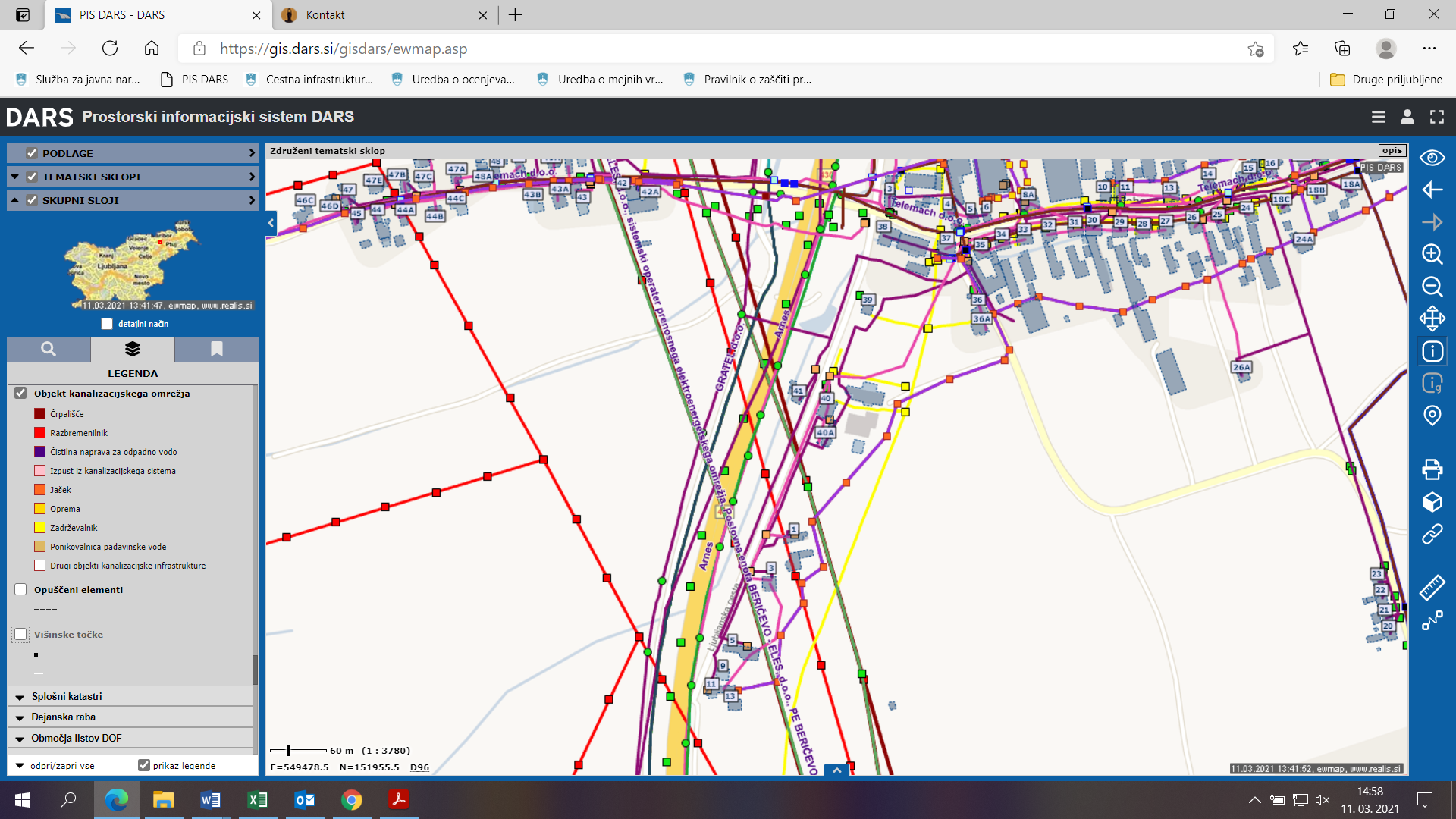 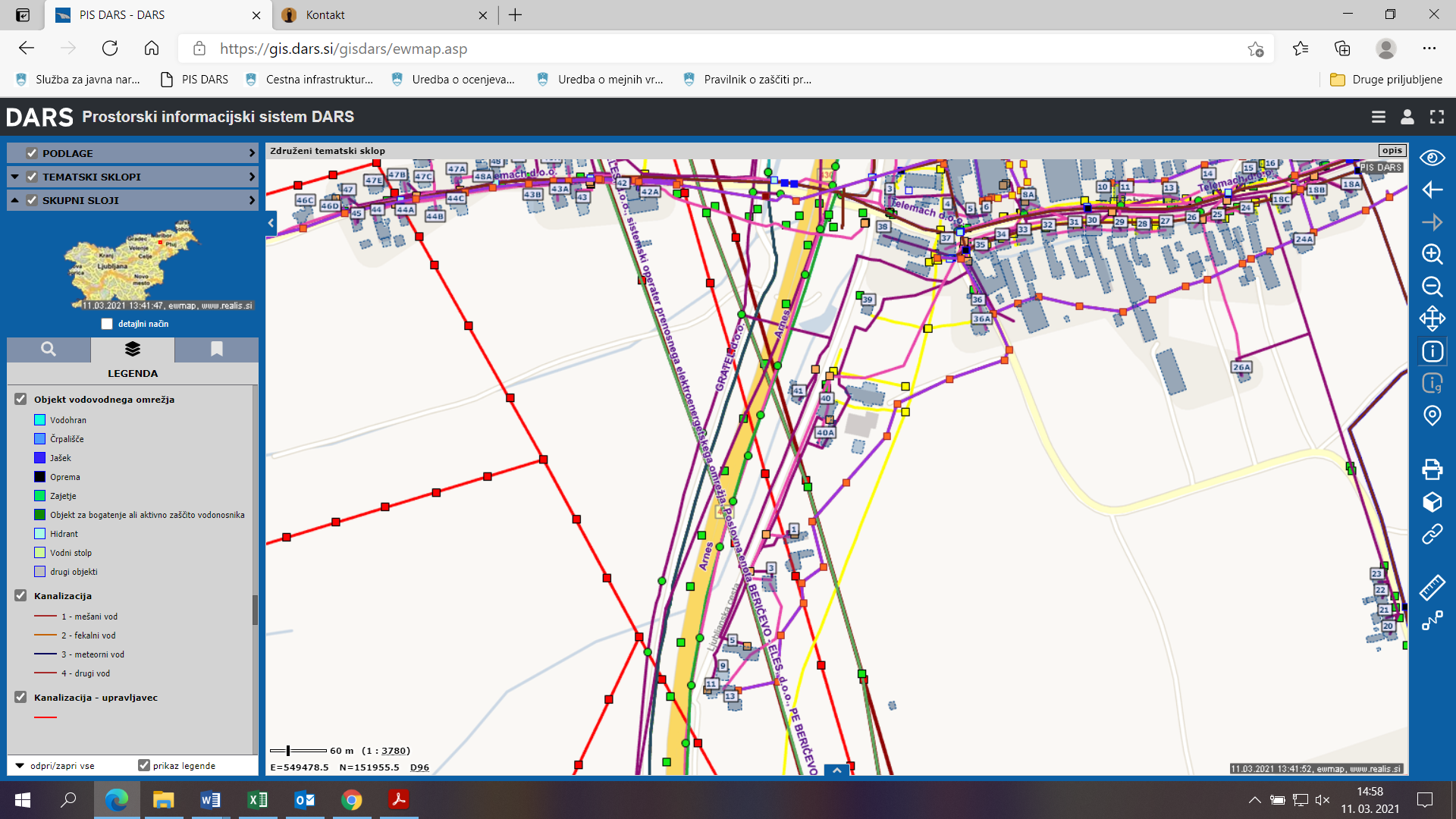 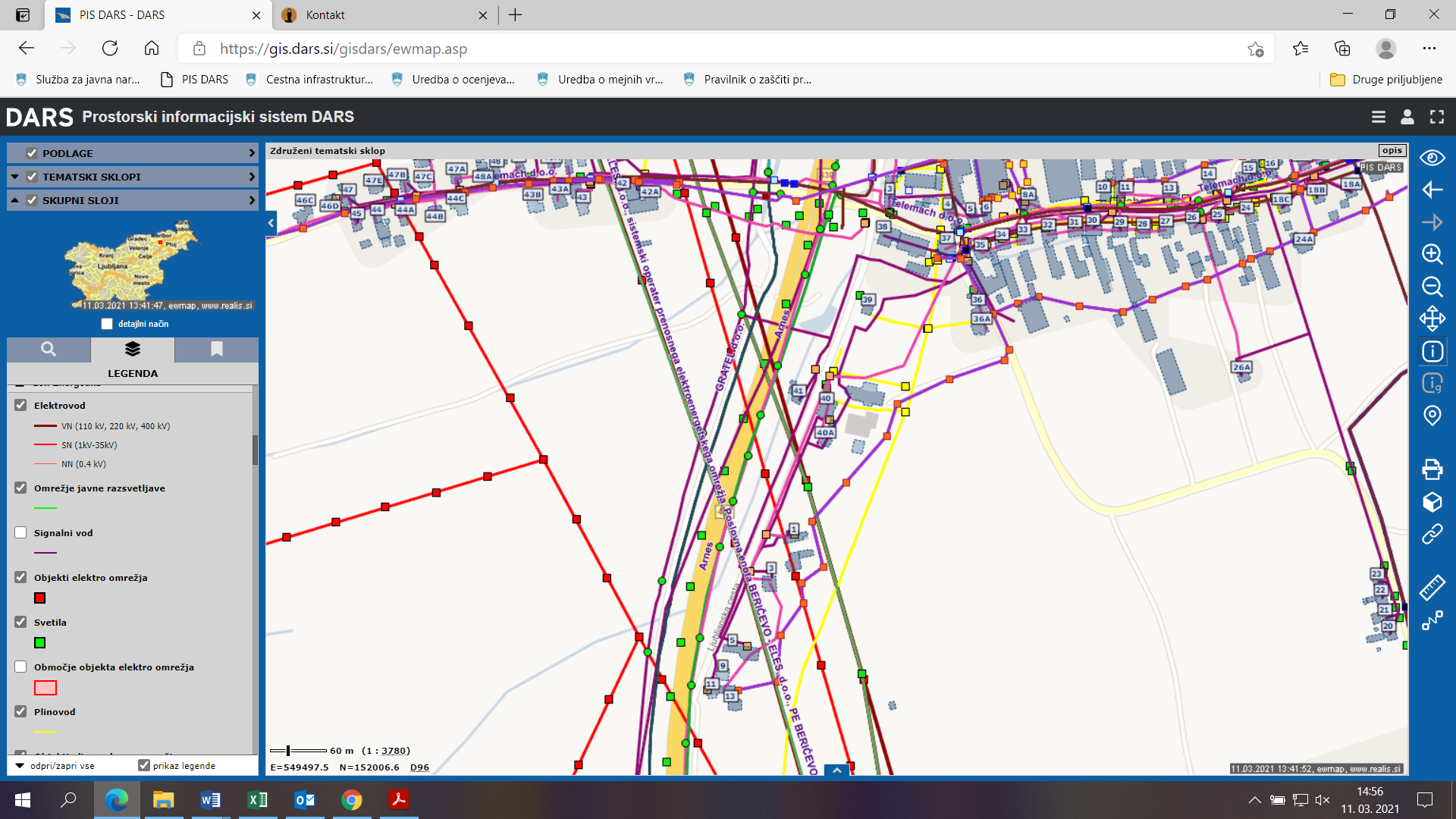 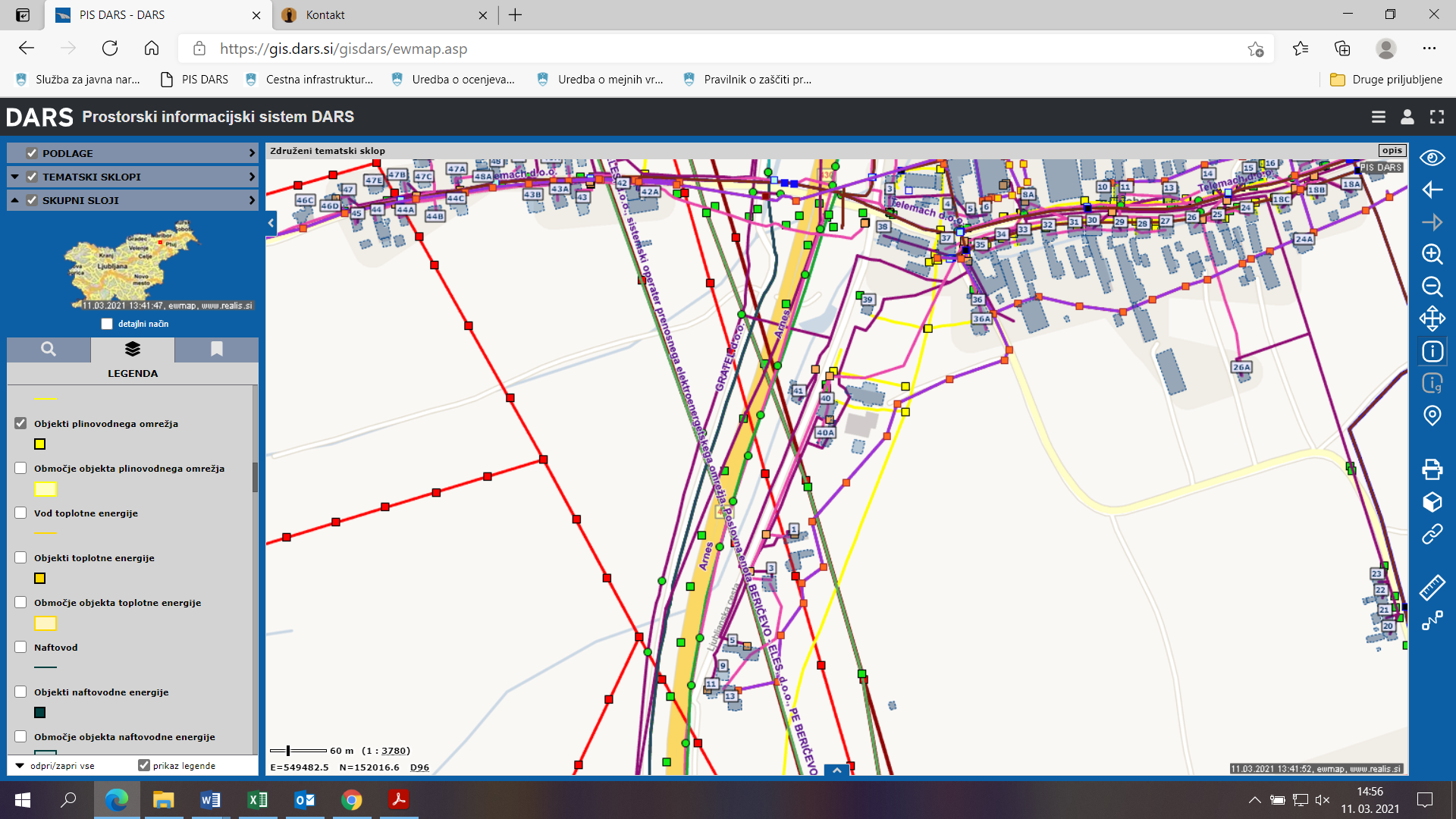 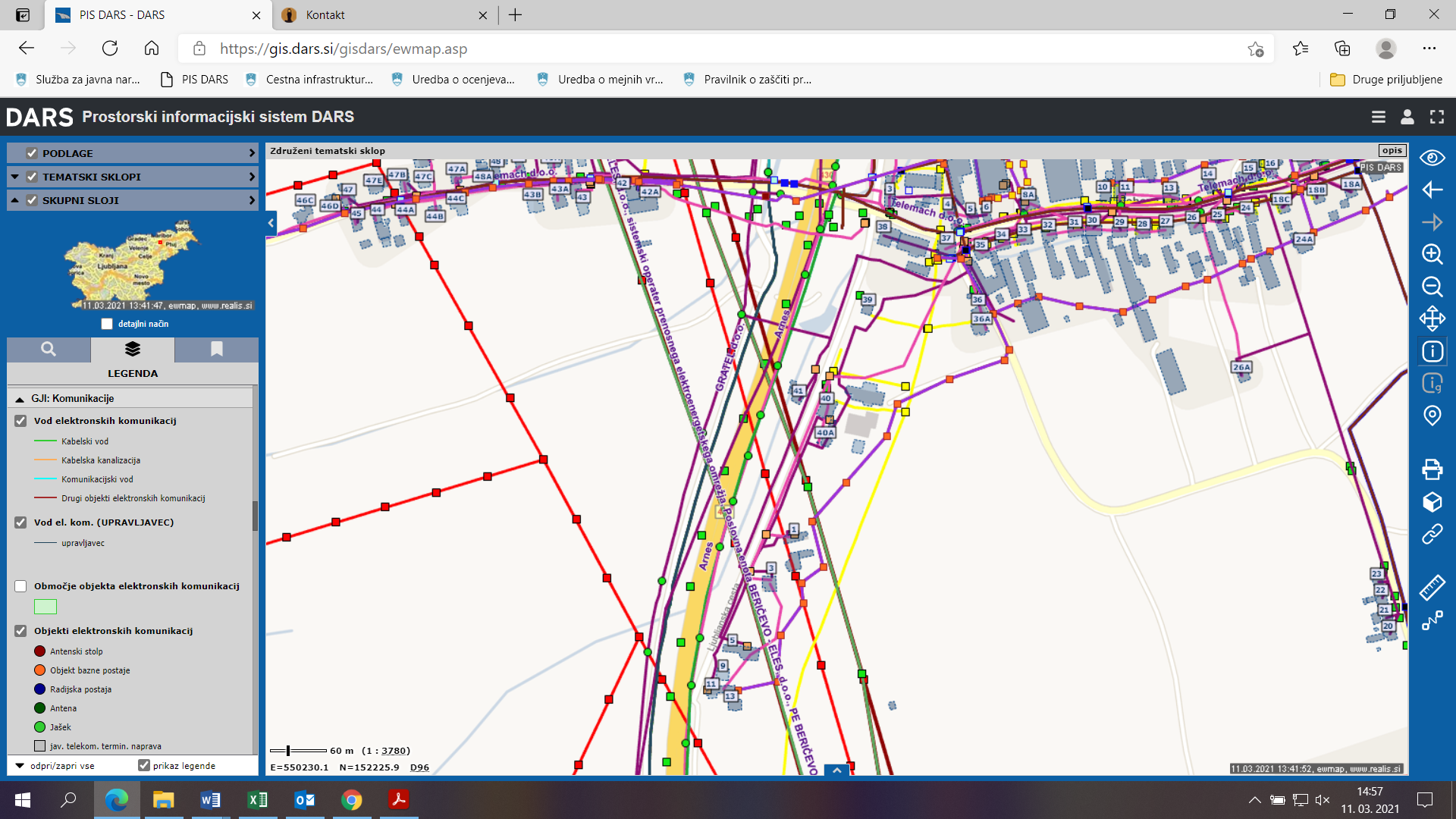 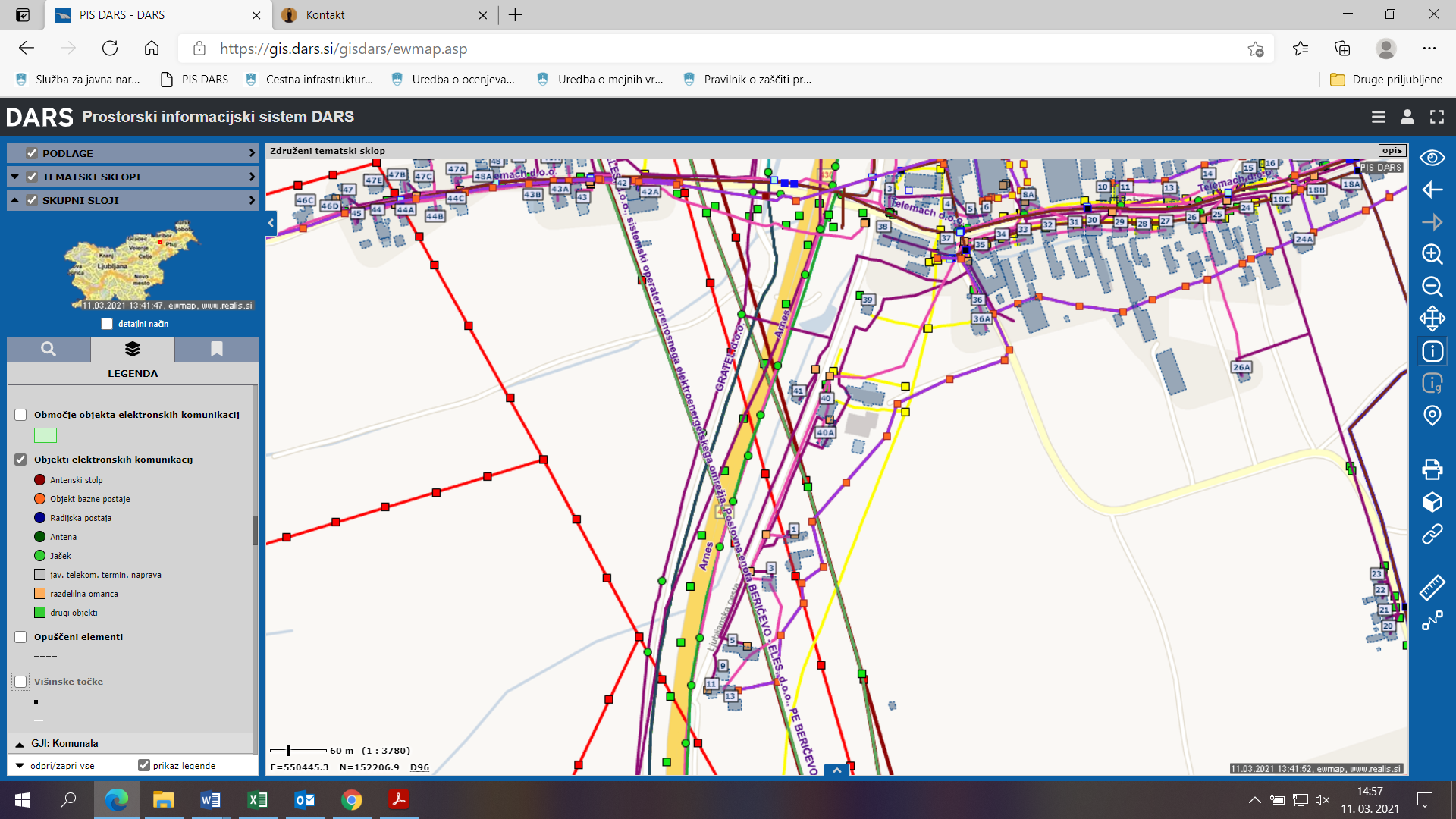 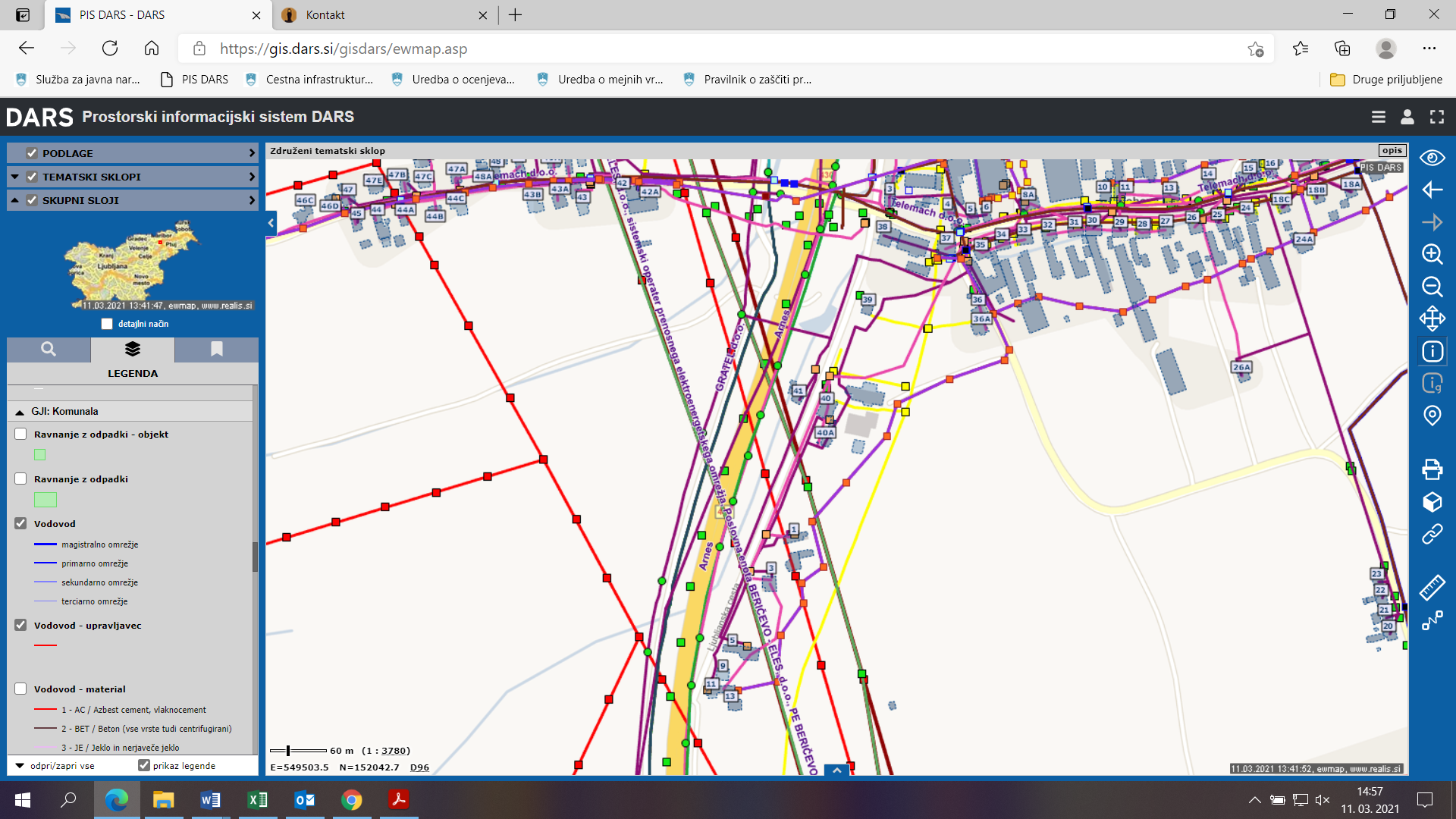 2. Glede na to, da so vse ograje v urbanem okolju, lahko sklepamo, da bo eventualno potrebnih PZI zaščite in prestavitev kar nekaj in s tem tudi povezanih stroškov.
Ocenjena vrednost je verjetno določena glede na relativno majhen obseg protihrupnih ograj 1.675 m.
Glede na pretekle izkušnje ocenjujemo, da bodo stroški načrtov PZI zaščite in prestavitve komunalnih vodov precejšnji in je posledično ocenjena vrednost prenizka.
Naročnika prosimo, da jasno specificira kateri PZI zaščite in prestavitve komunalnih vodov naj bodo vključeni v ponudbo ter naj ponovno preveri ustreznost ocenjene vrednosti projekta.
Odgovor:Lokacije obravnavanih območij so določene s projektno nalogo. V projektni nalogi je za vse PHO, za katero je predvidena izdelava PZI, podana stacionaža ter grafično prikazana okvirna situacija njihovega poteka, skladno s predlogom PHO iz študije hrupa. Na podlagi razpoložljivih podatkov o predvidenih potekih PHO in dostopnih podatkih o GJI lahko ponudniki ocenijo obseg potrebnih prestavitev komunalnih vodov. Ocenjena vrednost projekta je oblikovana na podlagi pogodbenih vrednosti zadnjih izdelanih PZI za PHO ob omrežju cest v upravljanju DRSI in ostaja nespremenjena.
3. V projektni nalogi je tudi opomba: Vsa dela, ki jih je potrebno izvesti skladno s projektno nalogo in niso posebej specificirana, so zajeta v enotnih cenah specifikacije ponudbe.
Taka dikcija ni dopustna, saj je lahko vrednost del, ki s projektno nalogo niso točno specificirana in jih ponudnik v tej fazi ne more predvideti visoka.
Naročnika pozivamo, da dikcijo umakne iz projektne naloge, specificira potrebne načrte PZI zaščite in prestavitve komunalnih vodov, eventualno dodatne potrebne PZI, ki v projektni nalogi ne bodo specificirana, naroči in obračuna dodatno.Odgovor:Ponudnik na podlagi strokovne presoje in predhodnih izkušenj presodi o obsegu potrebnih del za izvedbo vseh določil projektne naloge in skladno s tem oblikuje ponudbeno vrednost. Obveznosti izbranega izvajalca določa pogodba. Vzorec pogodbe je del razpisne dokumentacije iz katere izhaja, da mora izvajalec dela izvesti skladno z določili projektne naloge in utemeljenimi zahtevami naročnika, strokovno pravilno ter v skladu z vsemi veljavnimi tehničnimi predpisi in standardi. Izdelovalec je med izvedbo del dolžan naročnika sproti opozoriti na morebitna potrebna dodatna dela in zanje podati utemeljitev. Izdelovalec lahko dodatna dela obračuna zgolj ob potrditvi dodatnega obsega del s strani inženirja inŠtevilka:43001-429/2020-02oznaka naročila:D-24/21 S   Datum:11.03.2021MFERAC:2431-20-001610/0PZI za protihrupne ograje predvidene v Študiji obremenitve s hrupom s predlogom protihrupnih ukrepov v skladu z OP HRUP – sklop »A« DRSI.